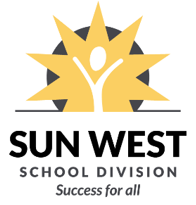        Let’s Define PLCs!Category: Qualities:Traits:Properties:Examples:Non-Examples: 